Månedsplan for Bærland SFO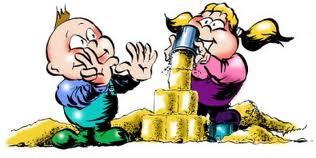 September 2015To uker er gått siden skolestart og tilvenningen av de nye barna har gått veldig greit. Flott at så mange av de nye barna begynte på SFO noen dager før skolestart, slik at vi fikk bli kjent med dem. Vi har brukt august måned til å bli kjent med de nye 1. klassingene.MatpakkeSend gjerne med en skive ekstra i matboksen. Det er greit å ha litt mat igjen til måltidet på SFO. Vi har ikke anledning å oppbevare mat og drikke i kjøleskapet på SFO.RegistreringAlle barna blir registrert når de kommer på SFO. I løpet av SFO dagen blir de sett og registrert hvor de er (selv om de er stadig i bevegelse). Det er veldig viktig at du som foresatt gir beskjed til en voksen på avdelingen når du henter ditt barn. Vi krysser da av at barnet har gått hjem.Alt mulig klubben (AMK) AMK er for SFO-barn i 3. og 4. kl. Dette er en klubb der alle er med og ikke noe som kan velges vekk. Vi holder på fra kl. 12:25-ca.14:15. Det er klubbmedlemmene som er med og bestemmer hva klubbmøtene skal inneholde. De som går hjem selv, blir sendt hjem når AMK er ferdig. Klubblederne i år er Sarita og Jytte.BarnemøteVi skal ha barnemøte fredag 25. september. På barnemøtet får barna fortelle hvordan de har det på SFO, og hva de har lyst til å gjøre. Vi snakker om hva som er viktig når vi er mange, og om hvordan vi ønsker å ha det på SFO. SFO er først og fremst et fritidstilbud, og dagene er basert på lek og utvikling av sosial kompetanse. NB! Det er viktig at vi får beskjed dersom barnet skal ha fri fra SFO en dag. Send oss en sms. Ved endringer av det som er fast, bruk endringsskjemaet som ligger på hjemmesiden.Ved spørsmål eller beskjeder:Cowboy- og Indianeravdeling:	51614605 (kun i SFO sine åpningstider)SFO mobil:			902 87870 (vi ønsker beskjeder på sms )SFO-leder/sentralbord:		51614600Husk hjemmesiden vår: 	www.minskole.no/minskole/baerlande-post: 				baerland.skole@gjesdal.kommune.noUkeMandagTirsdagOnsdagTorsdagFredag361.Utebandy2.Rekordboka3.Bingo4.AMK1 klasse på basen2 klasse i akebakken377.Forming8.Utebandy9.Rekordboka10.Bingo11.AMK1 klasse på basen2 klasse i akebakken3814.Forming15.Utebandy16.Rekordboka17.Bingo18.AMK1 klasse på basen2 klasse i akebakken3921.Forming22.Utebandy23.Rekordboka24.Bingo25. BarnemøteAMK1 klasse på basen2 klasse i akebakken4028.Forming29.Utebandy30. Rekordboka1.Bingo2.AMK1 klasse på basen2 klasse i akebakken